ЧЕРКАСЬКА ОБЛАСНА РАДАГОЛОВАР О З П О Р Я Д Ж Е Н Н Я13.05.2019                                                                                        № 205-рПро відпусткуКАНІВЦЯ В.І.Відповідно до статті 56 Закону України "Про місцеве самоврядування               в Україні", статей 6, 8, 10  Закону України "Про відпустки", враховуючи рішення обласної ради від 16.12.2016 № 10-18/VIІ "Про управління суб’єктами та об’єктами спільної власності територіальних громад сіл, селищ, міст Черкаської області" (із змінами), контракт із керівником комунального підприємства, що є в обласній комунальній власності від 26.06.2012,                        укладений із Канівцем В.І., додаткові угоди від 26.06.2015, від 03.01.2017,                 від 02.01.2018: 1. НАДАТИ КАНІВЦЮ Володимиру Івановичу, директору комунального підприємства "АТП Черкаської обласної ради" щорічну основну відпустку за робочий рік із 19 березня 2016 року до 20 березня 2017 року тривалістю 24 календарних днів та  щорічну додаткову відпустку за робочий рік із 19 березня 2016 року до 20 березня 2017 року тривалістю 7 календарних днів, разом                    31 календарний день, із 15 травня 2019 року до 14 червня 2019 року включно. 2. ВИПЛАТИТИ КАНІВЦЮ В.І.  матеріальну допомогу на оздоровлення у розмірі посадового окладу.3. ПОКЛАСТИ на МИХАЙЛЕНКА Олександра Володимировича, головного інженера комунального підприємства "АТП Черкаської обласної ради", виконання обов’язків директора цього підприємства на період відпустки  Канівця В.І., з 15 травня 2019 року до 14 червня 2019 року включно.4. Контроль за виконанням розпорядження покласти на юридичний відділ виконавчого апарату обласної ради.Підстава: заява Канівця В.І. від 06.05.2019, заява Михайленка О.В.                                   від 13.05.2019.Перший заступник голови	               В. Тарасенко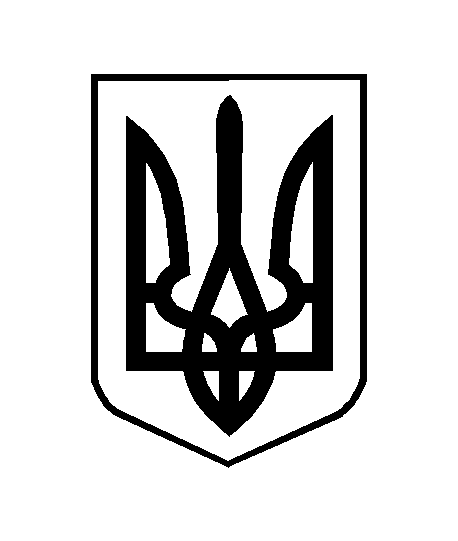 